Client: Bike for Brussels         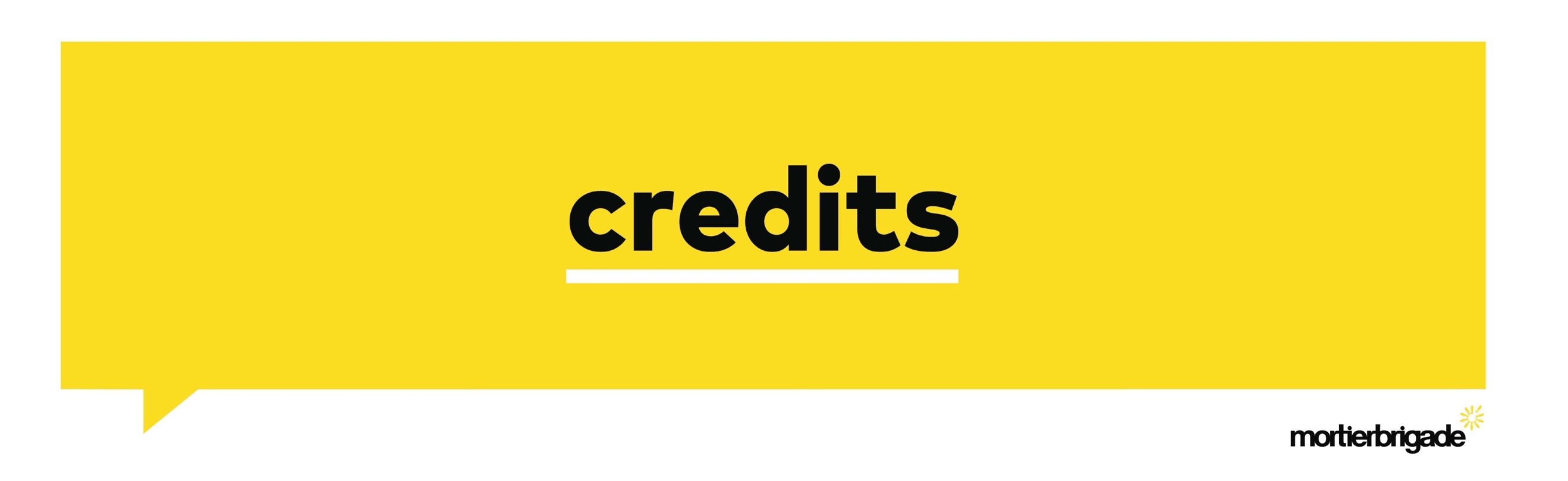 Client contact : Sofie Walschap  Agency: mortierbrigadeCreative Directors: Jens Mortier, Joost Berends, Philippe De CeusterCreatives: Tom Meijer, Jesse Van Gysel, Zoe De Priester (copy FR) Strategy: Dorien Mathijssen Producer: Margot Van Daele PR Manager: Anne-Cécile CollignonSocial: Jill Dockx, Jonas Van BaelProduction: Vito Latorrata Soundstudio: Raygun